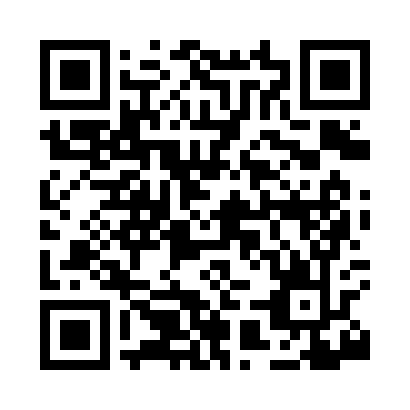 Prayer times for Utida, Utah, USAMon 1 Jul 2024 - Wed 31 Jul 2024High Latitude Method: Angle Based RulePrayer Calculation Method: Islamic Society of North AmericaAsar Calculation Method: ShafiPrayer times provided by https://www.salahtimes.comDateDayFajrSunriseDhuhrAsrMaghribIsha1Mon4:145:571:325:359:0710:502Tue4:145:571:325:359:0710:503Wed4:155:581:325:359:0710:494Thu4:165:581:325:359:0710:495Fri4:175:591:335:359:0610:486Sat4:186:001:335:359:0610:487Sun4:196:001:335:359:0610:478Mon4:206:011:335:359:0510:469Tue4:216:021:335:359:0510:4510Wed4:226:021:335:359:0410:4511Thu4:236:031:345:359:0410:4412Fri4:246:041:345:359:0310:4313Sat4:256:051:345:359:0310:4214Sun4:266:051:345:359:0210:4115Mon4:286:061:345:359:0110:4016Tue4:296:071:345:359:0110:3917Wed4:306:081:345:359:0010:3818Thu4:316:091:345:348:5910:3719Fri4:336:101:345:348:5810:3520Sat4:346:111:345:348:5810:3421Sun4:356:111:345:348:5710:3322Mon4:376:121:345:348:5610:3223Tue4:386:131:345:338:5510:3024Wed4:396:141:345:338:5410:2925Thu4:416:151:345:338:5310:2826Fri4:426:161:345:338:5210:2627Sat4:436:171:345:328:5110:2528Sun4:456:181:345:328:5010:2329Mon4:466:191:345:328:4910:2230Tue4:486:201:345:318:4810:2031Wed4:496:211:345:318:4710:19